ЧОУ «Православная гимназия Серафима Саровского»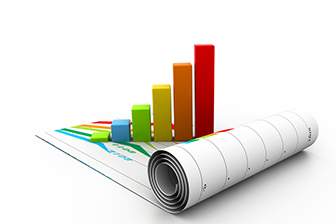 СодержаниеАНАЛИТИЧЕСКАЯ ЧАСТЬОбщая характеристика образовательной деятельностиЧОУ «Православная гимназия Серафима Саровского» осуществляет образовательную деятельность по образовательным программам начального общего образования (1-4 классы), основного общего образования (5-9 классы), среднего общего образования (10-11 классы). Гимназия расположена в частном секторе в центре  города, рядом с Преображенским собором.В гимназию принимаются дети из православных семей. Вблизи гимназии нет учреждений различных сфер жизнедеятельности - образования, здравоохранения, культуры, правоохранительных структур, социальной защитыСистема управления организацииОрганы управления, действующие в [наименование организации]Управление осуществляется на принципах единоначалия и самоуправления. Таблица 1. Органы управления, действующие в гимназии:Для осуществления учебно-методической работы в гимназии создано методическое объединение учителей.Главной задачей данного объединения является оказание помощи учителям в совершенствовании их педагогического мастерства. Имеется свой план работы, в соответствии с темой и целью методической работы гимназии. На заседаниях рассматривали вопросы, связанные с изучением и применением новых технологий, изучали тексты и задания контрольных работ, экзаменационные и другие учебно-методические материалы. Проводился анализ контрольных работ, намечались ориентиры по устранению выявленных пробелов в знаниях обучающихся. В рамках работы проводились открытые уроки, внеклассные мероприятия по предметам. Заседания проводились регулярно, включали в себя открытые уроки, обмен опытом, изучение новинок методической литературы. На заседаниях поднимались наиболее острые проблемы по преподаваемым дисциплинам. Заседания с четкой постановкой цели, грамотной организацией, активным обсуждением проблем, текущих вопросов, принятием решения. Проанализировав работу, следует отметить, что методическая тема гимназии и вытекающие из нее темы предметных лабораторий соответствуют основным задачам, стоящим перед гимназией; тематика заседаний отражает основные проблемы, стоящие перед педагогами гимназии; заседания тщательно подготовлены и продуманы; выступления и выводы основывались на анализе, практических результатах, позволяющим сделать серьезные методические обобщения. Проводилась работа по овладению учителями современными методиками и технологиями обучения. Уделялось внимание формированию у учащихся навыков творческой деятельности. Исходя из анализа методической работы гимназии, можно сделать вывод, что работа над методической темой четко просматривалась как в деятельности педагогического совета, так и в работе предметных совещаний учителей. Работа гимназии направлена на повышение образовательного уровня педагогов и совершенствование педагогического мастерства учителей с использованием теоретических и практических форм работы.Оценка образовательной деятельностиОбразовательная деятельность организуется в соответствии: - с Федеральным законом от 29.12.2012 № 273-ФЗ «Об образовании в Российской Федерации»; - приказом Минпросвещения России от 31.05.2021 № 286 «Об утверждении федерального государственного образовательного стандарта начального общего образования»; - приказом Минпросвещения России от 31.05.2021 № 287 «Об утверждении федерального государственного образовательного стандарта основного общего образования»; - приказом Минобрнауки от 06.10.2009 № 373 «Об утверждении и введении в действие федерального государственного образовательного стандарта начального общего образования»; - приказом Минобрнауки от 17.12.2010 № 1897 «Об утверждении федерального государственного образовательного стандарта основного общего образования»; - приказом Минобрнауки от 17.05.2012 № 413 «Об утверждении федерального государственного образовательного стандарта среднего общего образования»; - СП 2.4.3648-20 «Санитарно-эпидемиологические требования к организациям воспитания и обучения, отдыха и оздоровления детей и молодежи»; - СанПиН 1.2.3685-21 «Гигиенические нормативы и требования к обеспечению безопасности и (или) безвредности для человека факторов среды обитания» (действуют с 01.03.2021); - СП 3.1/2.4.3598-20 «Санитарно-эпидемиологические требования к устройству, содержанию и организации работы образовательных организаций и других объектов социальной инфраструктуры для детей и молодежи в условиях распространения новой коронавирусной инфекции (COVID-19)»; - основными образовательными программами по уровням образования, включая рабочие программы воспитания, учебные планы, планы внеурочной деятельности, календарные учебные графики, календарные планы воспитательной работы; - расписанием занятий. Учебные планы 1-х и 2–4-х классов ориентированы на четырехлетний нормативный срок освоения основной образовательной программы начального общего образования (реализация ФГОС НОО второго поколения и ФГОС НОО-2021), 5-х и 6–9-х классов – на пятилетний нормативный срок освоения основной образовательной программы основного общего образования (реализация ФГОС ООО второго поколения и ФГОС2021), 10–11-х классов – на двухлетний нормативный срок освоения образовательной программы среднего общего образования (ФГОС СОО). Форма обучения: очная. Язык обучения: русский. Гимназия  реализует следующие образовательные программы: основная образовательная программа начального общего образования по ФГОС начального общего образования, утвержденному приказом Минпросвещения России от 31.05.2021 № 286; основная образовательная программа начального общего образования по ФГОС начального общего образования, утвержденному приказом Минобрнауки от 06.10.2009 № 373; основная образовательная программа основного общего образования по ФГОС основного общего образования, утвержденному приказом Минпросвещения России от 31.05.2021 № 287; основная образовательная программа основного общего образования по ФГОС основного общего образования, утвержденному приказом Минобрнауки от 17.12.2010 № 1897; основная образовательная программа среднего общего образования по ФГОС среднего общего образования, утвержденному приказом Минобрнауки от 17.05.2012 № 413; Также гимназия  имеет Конфессиональное представление  и реализует православный компонент: основы православной веры, церковнославянский язык, греческий язык, церковное пение.Таблица 2. Режим образовательной деятельностиНачало учебных занятий – 8ч 00 мин. Таблица 3. Общая численность обучающихся, осваивающих образовательные программы в 2023 годуВсего в 2023 году в образовательной организации получали образование 137 обучающихся.Внеурочная деятельность Образовательные запросы участников образовательного процесса реализованы посредством внеурочной деятельности школьников. В целях обеспечения индивидуальных потребностей обучающихся, предусмотрены: - внеучебные занятия для изучения отдельных обязательных учебных предметов; - внеучебные занятия, обеспечивающие различные интересы обучающихся, в том числе этнокультурные. Внеурочная деятельность организуется по направлениям развития личности (спортивно-оздоровительное, духовно-нравственное, социальное, общеинтеллектуальное, общекультурное) в таких формах, как художественные, филологические, музыкальные кружки, спортивные секции, конференции, олимпиады, экскурсии, соревнования, научные исследования, общественно полезные практики и другие формы на добровольной основе в соответствии с выбором участников образовательных отношений. Содержательное наполнение внеурочной деятельности основано на учете мнения участников образовательного процесса, а также специфики школы. Организация внеурочной деятельности соответствует требованиям ФГОС уровней общего образования. Структура рабочих программ внеурочной деятельности соответствует требованиям стандартов к структуре рабочих программ внеурочной деятельности. Все рабочие программы имеют аннотации и размещены на официальном сайте гимназии. Формы организации внеурочной деятельности включают: кружки, секции, летний лагерь. С 1 сентября 2023 года в планах внеурочной деятельности уровней образования выделено направление – еженедельные информационно-просветительские занятия патриотической, нравственной и экологической направленности «Разговоры о важном». Внеурочные занятия «Разговоры о важном» были включены в планы внеурочной деятельности всех уровней образования в объеме 34 часов. На основе примерной программы курса «Разговоры о важном», одобренной решением ФУМО (протокол от 15.09.2022 № 6/22), были разработаны рабочие программы внеурочных занятий «Разговоры о важном». Внеурочные занятия «Разговоры о важном» внесены в расписание и проводятся по понедельникам первым уроком еженедельно. Первое занятие состоялось 5 сентября 2023 года. Ответственными за организацию и проведение внеурочных занятий «Разговоры о важном» являются классные руководители. В первом полугодии 2023/24 учебного года проведено 16 занятий в каждом классе. Внеурочные занятия «Разговоры о важном» в 1–11-х классах: - фактически проведены в соответствии с расписанием; - темы занятий соответствуют тематическим планам Минпросвещения; - формы проведения занятий соответствуют рекомендованным. Вывод. Выявленные проблемы не повлияли на качество организации внеурочной деятельности. Планы внеурочной деятельности НОО, ООО и СОО выполнены в полном объеме.Воспитательная работа Воспитательная работа 2023 году осуществлялась в соответствии с рабочими программами воспитания, которые были разработаны для каждого уровня и включены в соответствующую ООП. Воспитательная работа по рабочим программам воспитания осуществляется по следующим модулям: 1. Модуль «Ключевые общешкольные дела», 2. Модуль «Классное руководство», 3. Модуль «Курсы внеурочной деятельности», 4. Модуль «Экскурсии, экспедиции, походы»,  5. Модуль «Организация предметно-эстетической среды»,6. Модуль «Работа с родителями», 7. Модуль «Самоуправление»,8. Модуль «Профориентация», 9. Модуль «Волонтёрство», 10. Модуль «Я - патриот России». Виды и формы воспитательной деятельности рабочей программы модулей воспитания конкретизированы в календарных планах воспитательной работы НОО, ООО и СОО. Воспитательная работа в классных коллективах проводится в соответствии с ФГОС НОО, ООО, СОО. Направления в рамках реализации ФГОС НОО, ООО, СОО: 1. Духовно-нравственное направление, 2. Общекультурное направление, 3. Социальное направление, 4. Общеинтеллектуальное направление, 5. Спортивно-оздоровительное направление.Реализация дополнительных образовательных программ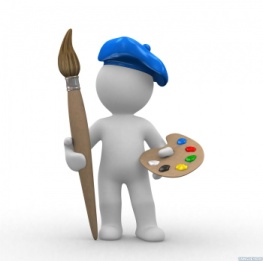 Система организации воспитания и социализации обучающихсяЧОУ «Православная гимназия Серафима Саровского» не принимает  участие в инновационных проектах различного уровня (федерального, регионального, муниципального),а также  в реализации федеральных проектов национального проекта «Образование» («Социальная активность», «Учитель будущего»).Задачи воспитательной системы гимназии, направления работы: духовно-нравственное; гражданско-патриотическое; православно-культурологическое; трудовое; спортивно-оздоровительное; художественно-творческое; социально-миссионерское; профессионально-ориентационное; взаимодействия семьи и школы. Все направления тесно взаимодействуют, дополняют друг друга и позволяют учащимся сформировать целостную картину мира, способствуют формированию христианского мировоззрения. Принципы воспитательной работы: православное мировоззрение; соборность; иерархичность; развитие; мотивации - сочетание личного с общественным.В 2023 году провели работу по организации изучения школьниками государственных символов России и субъекта РФ. Для этого скорректировали рабочие программы по предметам: ОРКСЭ, окружающий мир, история, обществознание. Ввели проектную и исследовательскую деятельность с целями:углубить знания о госсимволике и ее истории; сформировать личностные основы российской гражданской идентичности, социальной ответственности, правового самосознания, поликультурности; осмыслить политическую и нравственную суть символов; расширить и углубить представления о гражданских обязанностях, в том числе о защите Отечества на воинской или альтернативной службе. Включили в программу воспитания школы церемонии поднятия флага России – каждый рабочий понедельник, спуска флага России – каждую рабочую пятницу, выноса флага России – на торжественных и праздничных мероприятиях.Мероприятия гимназии по воспитательной работе в 2022 – 2023учебном году.Мероприятия к празднованию православного праздника«Введение во храм Пресвятой Богородицы» и «Международного дня мамы»Работа с родителями в отчетный период  Мероприятия гражданско-патриотического направленияв отчетный период 2021 – 2022 уч. г.IV. ОРГАНИЗАЦИЯ УЧЕБНОГО ПРОЦЕССАОрганизация учебного процесса в гимназии регламентируется режимом занятий, учебным планом, календарным учебным графиком, расписанием занятий, локальными нормативными актами .Начало учебного года – 1 сентября, окончание – согласно календарному графику. Продолжительность учебного года: 1-е классы – 33 недели, 2–8-е классы – 34 недели, 9-е и 11-е классы – по окончании ГИА. Продолжительность уроков – 45 минут. Образовательная деятельность осуществляется по пятидневной учебной неделе для 1-11х классов.. Занятия проводятся в одну смену.Учебный план предусматривает возможность введения учебных курсов, обеспечивающих образовательные потребности и интересы обучающихся. Каждая из образовательных областей наполнена предметами, рекомендованными примерными недельными учебными планами образовательных организаций, реализующих основные образовательные программы начального общего, основного общего, среднего общего образования, расположенных на территории Новосибирской области, на 2022-2023 учебный год. Недельный учебный план для 1-4 классов ориентирован на 4-летний нормативный срок освоения образовательных программ начального общего образования, 5-9 классов - на 5-летний нормативный срок освоения образовательных программ основного общего образования, 10-11 классов - на 2-летний нормативный срок освоения образовательных программ среднего общего образования. Продолжительность учебного года для обучающихся 1 класса составляет 33 учебные недели; для обучающихся 2-4 классов – 34 учебные недели; количество учебных занятий за 4 учебных года составляет не более 3345 часов. Продолжительность учебного года для обучающихся 5-8 классов, реализующих ФГОС ООО, составляет 34 учебные недели; количество учебных занятий за 5 лет (с 5 по 9 классы) составляет не более 6020 часов. Нормативный срок освоения основной образовательной программы среднего общего образования составляет 2 года. Учебный план определяет количество учебных занятий за 2 года на одного обучающегося – не менее 2170 часов и не более 2590 часов (не более 37 часов в неделю) – 2516 учебных часов. Вывод: образовательная программа по всем учебным предметам за 2022-2023 учебный год выполнена. Условия функционирования гимназии позволяют качественно реализовывать образовательный процесс.Образовательные результаты выпускников 9 классов в 2021-2022гг.В 2023 году результаты по русскому языку: средний балд выше, чем в 2022  по математике в 2022 году выше по сравнению с 2022г.Результаты ОГЭ по русскому языку показали, что большинство выпускников 9 класса продемонстрировали  хороший уровень подготовки к экзамену: 91% учащихся получили за экзамен отметки «хорошо» и «отлично». Количество учащихся,  не сдавших экзамен по  русскому языку – 0%. Абсолютная успеваемость в 2023 году составила 100%.  Средний балл по гимназии - 4,4б.Анализ результатов экзамена по математике позволяет считать, что большинство выпускников. гимназии справились с решением экзаменационной работы, т.е. владеют математическими знаниями и умениями не только на базовом, но и на повышенном и высоком уровнях. .  Средний балл по гимназии – 4,1 б.Абсолютная успеваемость по математике в 2023 году в Новосибирской области составила 100%, качественная успеваемость 73%.При  общих  удовлетворительных  результатах  следует  отметить  повышение  показателей  и  абсолютной,  и  качественной  успеваемости  по результатам  выполнения  экзаменационных  работ  по  сравнению  с  предыдущими  годами.  Образовательные результаты выпускников 11 классов Всего выпускников 11 класса – 3 человека. Одна выпускница 11 класса по математике не сдала ЕГЭ.Результаты по предметам, изучавшихся на профильном/углубленном уровне в 2021-2022 гг. - нетАктивность и результативность участия в предметных олимпиадах, смотрах, конкурсахУчастие гимназистов в олимпиадах, смотрах, конкурсах остается стабильным, доля призеров и победителей составляет 17,1 % от количества участников в 2023г.Кадровое обеспечение образовательного процессаСредний возраст педагогов  59 лет. В 2023году молодых специалистов – нет.Но наблюдается старение коллектива, ситуация в городе по кадрам напряженная, особенно не хватает учителей начальных классов.Инфраструктура общеобразовательной организации. Обеспечение условий организации обучения и воспитания обучающихся с ограниченными возможностями здоровья и инвалидовВсего в 2023 году в образовательной организации продолжали получать образование 137 обучающихся (из них 2 ребенка с  ОВЗ)Категории обучающихся с ограниченными возможностями здоровья:задержкой психического развития – 1инвалид по зрению – 1В гимназии имеется библиотека,  расположена на 2 этаже здания первой очереди. Работает ежедневно, кроме субботы и воскресенья с 8.00 до 17.00. Оснащена мебелью, техническими средствами: 1 компьютер, 1 многофункциональное устройство (принтер+сканер+ксерокс).•	Фонд литературы насчитывает 15513 экземпляра, из них:•	- учебников – 5197  экземпляров, •	- художественной – 5997 экземпляра•	- методической  и справочной литературы – 4319 экземпляров, •	- православной литературы – 4135 экземпляров.•	Обеспеченность учебниками - 100%.•	Основные недостатки: отсутствие помещений под читальный зал.Фонд библиотеки формируется за счет  областной субвенции и внебюджетных средств.Фонд библиотеки соответствует требованиям ФГОС на 100%, учебники фонда входят в федеральный перечень, утвержденный приказом Минпросвещения .Средний уровень посещаемости библиотеки –50 человек в день.Оснащенность библиотеки учебными пособиями достаточная.Для реализации образовательных программ в школе создана единая материально-техническая база, единое информационное пространство. Осуществляется сетевое взаимодействие между всеми участниками образования, работает единый сайт. Информатизация в условиях быстро изменяющейся социальной среды является одним из основных путей модернизации системы образования. В гимназии активно используются информационно-коммуникационные технологии, имеется развернутая база цифровых образовательных ресурсов, проводятся уроки в мультимедийном классе, в каждом классе имеются мультимедийные проекторы, рабочие места учителей оснащены 100% компьютерной техникой,  два класса оснащенны интерактивными электронными досками, 18%. В 2022-2023 году ВПР  гимназии начали проводить с 03.03.23.ВПР охвачены классы с 4 по 11, исключая 9 класс.1)4 класс выполнял работы по русскому языку, математике, окружающему миру.2)5 класс выполнял работы по русскому языку, математике, истории, биологии.3)6 класс выполнял ВПР по русскому языку, математике, биологии, обществознанию.4) 7 класс -ВПР по русскому языку,  математике, английскому языку, физике, географии.5) 8 класс-ВПР  по русскому языку, математике, химии, истории.6)  10 класс выполнили ВПР  по географии.7) 11 класс выполнили ВПР по биологии, химии, истории.4 класс:Русский языкМатематикаОкружающий мир5  классРусский язык Основные  ошибки:1.Офографические( з-с в приставках, безударные гласные, окончания глаголов, ь после шипящих а разных частях речи, окончания существительных)----------------------------- 8 обучающихся2.Пунктуация( однородные члены предложения, сложное предложение, обращение, прямая речь)-----------------------------------------------------------------------------------------------------8 обучающихся.3.Фонетический разбор_____________________________________________________54. Морфемный разбор_--------------------------------------------------------------------------------------25.Морфологический анализ---------------------------------------------------------------------------------36. Ударение--------------------------------------------------------------------------------------------------------47.Определение частей речи-----------------------------------------------------------------------------------28.Знаки препинания при прямой речи---------------------------------------------------------------------39.Знаки препинания при обращении-----------------------------------------------------------------------510. Анализ текста_--------------------------------------------------------------------------------------------------3.математикаИсторияБиология6 классРусский язык1.Офографические( з-с в приставках, безударные гласные, окончания глаголов, ь после шипящих а разных частях речи, окончания существительных)----------------------------- 4 обучающихся2.Пунктуация( однородные члены предложения, сложное предложение, обращение, прямая речь)-----------------------------------------------------------------------------------------------------4 обучающихся.3.Фонетический разбор_____________________________________________________54. Морфемный разбор_--------------------------------------------------------------------------------------25.Морфологический анализ---------------------------------------------------------------------------------46. Ударение--------------------------------------------------------------------------------------------------------37.Определение частей речи----------------------------------------------------------------------------------18.Форма слова                                          ---------------------------------------------------------------------59.Знаки препинания при обращении-----------------------------------------------------------------------610.Тире между подлежащим и сказуемым_____--------------------------------------------------------410. Анализ текста_--------------------------------------------------------------------------------------------------3.МатематикаБиологияОбществознание7 класс Русский языкМатематикаАнглийский языкФизикаГеография8 класс Русский языкОсновные ошибки и недочёты:НН в разных частях речи____________________________________7НЕ  с разными частями реч__________________________________2Ударение________________________________________________________2Грамматические__________________________________________________5Виды словосочетани_______________________________________________4Обособленные члены____________________________________________4Синтаксический разбор предложения_______________________________3МатематикахимияисторияГеография 10 класс Биология 11 классХимияИсторияСводные результатыВыводы:Участие в ВПР  приняли  обучающиеся 4,5,6,7,10, 11 классов: общее количество-участников- 65 гимназистов.ВПР проведены по 10 учебным  предметам, из них русский язык и математика в 4, 5, 6, 7,8 классах; окружающий мир в 4 классе; история-5,8, 11 классы; обществознание-6 класс; биология-5,6,11 классы; физика- 7 класс; химия-8, 11 классы; география-7, 10 классы; английский язык-7 класс.По результатам ВПР  абсолютная успеваемость составила 99%Качественная успеваемость по разным предметам составила от 52% до 93%.Все ВПР выполнили 44 обучающихся (68%).На  «5» и «4» работу выполнили 24 ученика(37%), один обучающийся (Бахметьев Иван -4 класс) все работы выполнил на отлично.о проведении ВПР -2023 года 11-м классе.Всероссийские проверочные работы — это итоговые контрольные работы с едиными стандартизированными заданиями, которые проверяют знания школьников по предмету. В 2022-2023 учебном году для 11 класса были предусмотрены работы по истории , химии и биологии.03.03.2023 проведена  ВПР  по истории.ВПР по истории состоит из 13 заданий:1.Определить термин, который	 описан в тексте.2.Указать век, в котором произошли описываемые в тексте события.3.Указать имя завоеватель из текста, почему он не собирался воевать с рязанскими князьями, указать оценку полководческих качеств владимирского князя, данных автором текста.4.Указать одну любую битву, когда правитель Московского государства сам был на поле битвы. 5.Заполнить таблицу пропущенными элементами.6. Указать век, когда произошли события, отражённые на схеме.7.Назвать имя  и прозвище князя, командовавшего русскими войсками, обозначенного  на схеме цифрой 1.8.Указать с точностью до десятилетия, когда был учреждён орган, выборам в который посвящена данная карикатура.9.Назовите имя  монарха, правившего в России, когда произошло событие, которому посвящена данная карикатура.10. Назвать одно историческое место в вашем регионе, которое связано с историческими процессами нашей страны.(2 -задания)11.Назовите одно любое событие из истории России, которое произошла в период 1132-1223 гг, и одного участника этого события.12. Назовите   причину указанного события, произошедшего в период 1132-1223 гг.Выводы:1.С ВПР по истории справились 100% обучающихся 11 класса.2.Качественная успеваемость составляет 100%(средний балл-19, средняя отметка-5), что говорит о стабильных результатах обучения истории   в 11 классе.3.Для ученицы Егорцовой Веры трудными оказались вопросы 10/к1  и 10/к2, это вопросы из Истории Сибири.Рекомендации:1.Учителю истории Надеевой Л.И. проанализировать ошибки и недочёты при ответах, допущенные при выполнении ВПР по истории в 11  классе.2. Отработать допущенные ошибки с обучающимися, составить и провести  проверочную работу по темам, слабо усвоенными 11-тиклассниками не позднее 15 марта 2023 года.07.03.2023 года- ВПР по химии.ВПР ПО ХИМИИ включает в себя 15 вопросов:По рисункам определить, где применены опыты познания: наблюдение, эксперимент, измерение.2.Записать символ химического элемента, которому соответствует данная модель атома, записать число электронов в атоме.Расположить в порядке  усиления основных свойств их оксидов следующих элементов :алюминий, магний, натрий.Определить вид химической связи в хлориде лития, в оксиде азота.Классифицировать по 4  группам  сложные вещества: оксид, основание, кислота, соль.Составить уравнение упомянутой в тексте реакции оксида кремния с магнием.Составить молекулярное уравнение реакции между оксидом кремния и гидроксидом натрия.Какое изменение можно наблюдать при проведении опыта с колодезной водой.Составить электронный баланс окислительно-восстановительной реакции.Написать молекулярные уравнения реакций, с помощью которых можно осуществить данные в схемах превращения.Из приведённого перечня выбрать вещества, которые соответствуют указанным в таблице классам. В предложенные схемы химических реакций впишите  структурные формулы пропущенных веществВписать в заданную схему превращений структурную формулу вещества Х.Предложить формулу, способ, позволяющие снизить концентрацию углекислого газа  в помещении.Рассчитайте массу салициловой кислоты и массу спирта, которые взяты для приготовления 500 грамм салицилового спирта.1)Богдан Е-20 баллов из 33- отметка-42) Егорцова В.-24 балла  из 33-отметка -43)Зайцева Диана-26 баллов из 33-отметка- 4Выводы:1.С ВПР по химии справились 100% обучающихся 11 класса.2.Качественная успеваемость составляет 100%(средний балл-23, средняя отметка-4), что говорит о стабильных результатах обучения по химии   в 11 классе.3. Два задания(3 и 15) не выполнил никто из обучающихся, задания 10 и 14 выполнили 33% участников ВПР.Рекомендации:1.Учителю химии Теедемаа Е.С.. проанализировать ошибки и недочёты при ответах, допущенные при выполнении ВПР по химии в 11  классе( химия -предмет по выбору в 11 классе.)2. Отработать допущенные ошибки с обучающимися, составить и провести  проверочную работу по темам, слабо усвоенными 11-тиклассниками не позднее 17 марта 2023 года.16.03.23-ВПР  по биологии.ВПР по биологии состоит из 14 заданий , с уточнением 2-3 видов работ по каждому заданию:1.Определить свойства живых систем с помощью иллюстраций.2.Изучить фрагмент экосистемы и  выполнить задания: из приведенного списка выбрать два понятия для экологического описания.3.По рисунку определить схему круговорота серы в природе.4.Описать, как измеряется размер крыльев  самцов дрозофилы.5.Установить последовательность соподчинения методовизучения биологических систем.6.Используя таблицы, рассчитать количество витамина С во время обеда, если он состоял из определённых продуктов.7.Определить происхождение болезней из приведённого списка.8.Используя предложенную схему, определить доминантным или рецессивным является данный признак и является ли он хромосомным.9.Определить генотипы двух  исходных растений и полученного потомства по указанному признаку.10.Руководствуясь правилами переливания крови, определить кто и для кого может быть донором крови.11.По рисунку определить, молекула какого класса изображена.12.Определить последовательность участка ДНК.13.Объяснить ,руководствуясь схемой,  формирование кожистых крыльев большой площади у современных летучих мышей.14.Используя фрагмент геохронологической таблицы, установить эру и периоды, в которые обитал данный организм.Выводы: С Всероссийскими проверочными работами по истории, химии и биологии обучающиеся 11 класс справились  со 100% качественной успеваемостью. Из девяти  отметок по трём предметам – «5»-5; «4»-4.Школьный этапа Всероссийской олимпиады школьниковВ соответствии с планом работы Православной гимназии на 2023-2024 учебный год, на основании приказа директора гимназии №142/о  от 18.09.23 в период с 25.09.23 по 24.09.23 года был проведён школьный этап Всероссийской олимпиады школьников. Олимпиада проводилась по 12 предметам по утверждённому графику.Результаты школьного этапа  олимпиады:В олимпиаде по английскому языку ( 25.09.23) участвовало   16 обучающихся с 5-10  классы. Призёры- Гриценко Марк(77%), Вдовкина Надежда(55%), Михеев Марк(64%), Горшенин Сергей(64%), Гришелёнок В.-59 %География (26.09.23) участие приняли ученики  5-8 классов; призёров и победителей нетФизика (29.09.23)- 10 обучающихся 7-11 классов выполняли задание на платформе «Сириус». По набранным баллам определились призёры: Волобуева Ксения (63,33%) и Горшенин Сергей(56,67%). Другие участники показали результаты от 26,7% до 43,33 %).4.История (04.10.23)- участниками школьного этапа стали 17 обучающихся 5-10  классов. Призёры- Вдовкина Надежда-79%, (5 класс), Жук Елизавета-56,9	%(6 кл.), Гриценко Марк-56,82(6 кл.), Изосимова Анна-52%(7 кл), Михеев Марк-70%(7 кл),Петросян Лидия(53,7%(8 кл.), Щекатуров Александр_53,7%(8кл.), Рабцева Мария-58,62%(10 кл.)Химия (06.10.23)- на платформе «Сириус»-Затолокин М., Зайцев П., Нагаев Е.Щекатуров А., Цатурян М.,Ханыкова В.Русский  язык (09.10)-23 участника из 4-10 классов. Призёры-Зырянов Кузьма-70,45%,   Багрянский Лев -63,44 %, Кожаев Алексей-54,55%, Литаврин Арсений(56,82%, Овчинникова Авелина-52,27%(это четвероклассники), Вдовкина Надежда-70,49%, Малиновская Елизавета-60,66%- 5 класс; Никитина Ульяна-50%-8 класс,Цатурян Мария-79,82%-9 класс, Кожаева Ксения-57,25%-10 класс7.Литература (10.10.23)- 5-10 классы, 10 участников. Призёры- Вдовкина Надежда-57,69%,Малиновская Елизавета-63,46- 5 класс. Никитина Ульяна-58,33%, Изосимова Анна-58,33%-7 класс; Затолокин Филипп-54,17%, Горшенин Сергей-54,17%, Цатурян Мария-53,73%-9 класс, Усов Пётр-60%-10 класс.8.Биология (13.10.23)- на платформе «Сириус»(Лукашев К., Короткова А., Нагаев Е.,Затолокин Ф., Горшенин С., Щекатуров А.,  Цатурян М.,Ханыкова В., Кривеженко Д.9.ОБЖ(17.10.23)10.Математика в два этапа 19.10.и 20.10.23 призеров и победителей нет11.Обществознание -23.10.23 Призёры и победители-12.Экология  24.10.23 (5-11 классы).Призёры: Волобуева М-58%, Матвеюк Г.-52%, Усова М-59%; Лукашев К.-53%; Горшенин С.-57%; Затолокин Ф.-70%; Шабанова Т.-55%; Кривеженко Д-89%; Шарабрин Л.-59%; Ханыкова В.-87%; Корниевский В.-56%.	Выводы Главными ежегодными причинами низких результатов, показанными обучающимися на школьном этапе ВсОШ,   являются: - Отсутствие системы работы с   одарёнными детьми; -Эпизодические разовые занятия  с олимпиадными материалами накануне проведения олимпиады по тому или иному предмету. - Слабая заинтересованность обучающихся в получении дополнительных знаний по предметам.- Отсутствие целенаправленной   работы администрации гимназии в вопросах подготовки обучающихся к участию в олимпиадном движении.VI. ВОСТРЕБОВАННОСТЬ ВЫПУСКНИКОВ Таблица 20. Востребованность выпускниковVII. ФУНКЦИОНИРОВАНИЕ ВНУТРЕННЕЙ СИСТЕМЫ ОЦЕНКИ КАЧЕСТВА ОБРАЗОВАНИЯ Деятельность по оценке качества образования в гимназии в 2023году организовывалась на основании Положения о внутренней системе оценки качества образования (ВСОКО) и в соответствии с Планами ВСОКО на 2021/22 и 2022/23 учебные годы. Внутренняя система оценки качества образования гимназии ориентирована на решение следующих задач: систематическое отслеживание и анализ состояния системы образования в образовательной организации для принятия обоснованных и своевременных управленческих решений, направленных на повышение качества образовательной деятельности и достижение планируемых результатов; максимальное устранение эффекта неполноты и неточности информации о качестве образования как на этапе планирования достижения образовательных результатов, так и на этапе оценки эффективности образовательной деятельности по достижению соответствующего качества образования. Основными направлениями и целями оценочной деятельности в гимназии являются: оценка образовательных достижений обучающихся на различных этапах обучения как основа их промежуточной и итоговой аттестации, а также основа процедур внутреннего мониторинга образовательной организации, мониторинговых исследований муниципального, регионального и федерального уровней; оценка результатов деятельности педагогических кадров как основа аттестационных процедур; оценка результатов деятельности образовательной организации как основа аккредитационных процедур. Объектами процедуры оценки качества образовательных результатов обучающихся являются: личностные результаты; метапредметные результаты; предметные результаты; участие и результативность в школьных, областных и других предметных олимпиадах, конкурсах, соревнованиях; анализ результатов дальнейшего трудоустройства выпускников. Основными процедурами оценки образовательных достижений обучающихся являются: стартовая и входная диагностики, текущая и тематическая оценка, портфолио, внутришкольный мониторинг образовательных достижений, промежуточная и итоговая аттестацию обучающихся. Содержание процедуры оценки качества условий образовательной деятельности включает в себя: исследование удовлетворенности родителей (законных представителей) качеством образовательного процесса и качеством условий; программно-информационное обеспечение, наличие школьного сайта, регулярное пополнение и эффективность его использования в учебном процессе; оснащенность учебных кабинетов современным оборудованием, средствами обучения и мебелью; обеспеченность методической и учебной литературой; оценку количества обучающихся на всех уровнях образования и сохранения контингента обучающихся; оценку кадровых условий реализации образовательной программы (аттестация педагогов, готовность к повышению педагогического мастерства, знание и использование современных методик и технологий, подготовка и участие в качестве экспертов ЕГЭ, ОГЭ, аттестационных комиссий, жюри, участие в профессиональных конкурсах); использование социальной сферы города. Основными методами оценки качества условий образовательной деятельности являются экспертиза, мониторинг, анализ и анкетирование.XI. МАТЕРИАЛЬНО-ТЕХНИЧЕСКАЯ БАЗА Материально-техническая база школы представляет собой совокупность оборудования, необходимого для организации образовательного процесса. Общее количество оборудованных кабинетов 15, в том числе: 1 оборудованный компьютерный класс на 10 рабочих мест и 1 место учителя, медицинский кабинет, кабинет хореографии, библиотека. Имеется спортивная площадка. Все специализированные учебные кабинеты паспортизированы, оборудованы современными средствами обучения, позволяющими выполнять в полном объёме программы, лабораторные и практические работы. Автоматизированное рабочее место учителя обеспечивает взаимодействие в общей сети гимназии. Здесь в электронном виде хранится и визуализируется информация о результатах образовательной деятельности учащихся, электронный журнал, банки данных, формируется Портфолио учащегося и учителя, осуществляется мониторинг качества и обученности. Интерактивные доски в начальной школе используются как в урочной, так и во внеурочной деятельности отображая цифровые образовательные ресурсы, а также служат экраном для переноса различной информации, в том числе познавательных презентаций, карт, схем, рисунков, сохранять изображения в виде файла и т.д. Данный вид деятельности обеспечивает выработку универсальных способов действий: познавательных, коммуникативных, регулятивных, включая планирование, контроль и коррекцию. Кабинеты для начальной школы имеют необходимое оборудование для организации учебного процесса начальной школы: телевизоры, ксероксы, DVD - плееры, музыкальные центры, видеомагнитофоны, лего-конструкторы, магнитные плакаты, комплект «Наблюдения за погодой», учебный комплект настольных игр, счетные доски. Использование цифровых образовательных ресурсов в начальной школе формирует у учащихся навыки самостоятельного поиска, обработки и анализа информации, способствуют раскрытию творческого потенциала учащихся, достижению метапредметных результатов, что является основной задачей ФГОС нового поколения. Все кабинеты для проведения предметов гуманитарного цикла снабжены компьютерами и телевизорами, музыкальными центрами, копировальными аппаратами, принтерами, имеют необходимые дидактические материалы, карты, таблицы, наглядные пособия, аудио и видео материалы, позволяющие реализовать учебные программы базового уровня. Библиотека каждого учебного комплекса располагает теле и видеоаппаратурой, компьютером, принтером, медиатекой. Библиотечный фонд постоянно пополняется периодической, художественной, справочной, методической литературой, аудио- и видеоматериалами. При оборудовании и эксплуатации учебных кабинетов соблюдаются требования охраны труда: в наличии журналы, инструкции, уголки по охране труда. Кабинеты химии, биологии, информатики, физики, технологии, мастерские, актовый зал, спортивные залы снабжены огнетушителями. Ежегодно комиссия проверяет соответствие используемого инвентаря и оборудования требованиям государственного стандарта, составляются акты-разрешения на его использование в образовательном процессе. В школе созданы все условия для развития творческого потенциала учащихся, большое внимание уделяется здоровьесбережению. Пищеблок представлен кухней, обеденным залом и подсобными помещениями. Обеденный зал столовой школы рассчитан на 100 посадочных мест. Организованно питаются обучающиеся 1-11-х классов. Процент охвата горячим питанием составляет 100 %. Кухня оснащена электроплитами ПЭ-00.00.000 РЭ, кипятильником КНЭ -100 М2, протирочной машиной, 1 шкаф жарочный, пароварочно-конвективным аппаратом ПКА 10-1/1 ВМ, шкаф холодильный «Рапсодия», охлаждаемым прилавком ШХ-0,5 , холодильник низкотемпературный ШК-0,7, холодильник для охлажденной птицы ШХ-0,5, морозильная камера «Бирюса» для рыбы, холодильник ШХ-1,4 для гастрономии, электросковородой, тестомесильной машиной, овощерезкой, пятью столами производственными, весами – 4 шт., одним мармитом, шкафом для хранения хлеба. Материально-техническая база школы за последний год обновилась. В школе установлена противопожарная сигнализация, «тревожная кнопка», видеонаблюдение. Материально-техническая база школы позволяет организовывать образовательный процесс в соответствии с современными требованиями и задачами, стоящими перед школой. Медико-социальные условия позволяют реализовывать образовательный процесс в соответствии с требованиями СанПиНов. СТАТИСТИЧЕСКАЯ ЧАСТЬРЕЗУЛЬТАТЫ АНАЛИЗА ПОКАЗАТЕЛЕЙ ДЕЯТЕЛЬНОСТИ ОРГАНИЗАЦИИАнализ показателей указывает на то, что гимназия имеет достаточную инфраструктуру, которая соответствует требованиям СП 2.4.3648-20 и СанПиН 1.2.3685-21 и позволяет реализовывать образовательные программы в полном объеме в соответствии с ФГОС по уровням общего образования. В ЧОУ «Православная гимназия Серафима Саровского» созданы условия для реализации ФГОС-2021: разработаны ООП НОО и ООО, учителя прошли обучение по дополнительным профессиональным программам повышения квалификации по тематике ФГОС -2021. Результаты реализации ООП НОО и ООО по ФГОС-2021 показывают, что гимназия успешно реализовала мероприятия по внедрению ФГОС-2021. Гимназия укомплектована достаточным количеством педагогических и иных работников, которые имеют достаточную квалификацию и регулярно повышают квалификацию, что позволяет обеспечивать стабильные качественные результаты образовательных достижений обучающихся. Педагоги владеют высоким уровнем ИКТ-компетенций. Результаты ВПР показали среднее качество подготовки обучающихся гимназии. Ежегодные комплексные работы показали уровень полученных в отчётном году метапредметных результатов, включая уровень развития функциональной грамотности. ПРИНЯТ Общим собранием работников Протокол от  28.03.2024г  № 4УТВЕРЖДЕН ПриказомЧОУ «Православная гимназия Серафима Саровского»от 15.04.ю2024 № 73/0ОТЧЕТ О РЕЗУЛЬТАТАХ САМООБСЛЕДОВАНИЯза 2023 годНаименование образовательной организации (полное и сокращенное)Частное общеобразовательное учреждение «Православная гимназия во имя Преподобного Серафима Саровского»(ЧОУ «Православная гимназия Серафима Саровского»)Руководитель Пшикова Наталья ИвановнаАдрес организации 633004, Новосибирская область, г. Бердск , улица Чайковского, дом 16Телефон, факс 8(38341) 62220Адрес электронной почты gimnazia-berdsk@mail.ruУчредительМестная православная религиозная организация «Приход  в честь Сретения Господня г.Бердска Новосибирской области» в лице настоятеля прихода протоиерея Михаила Ширямова.
Адрес: 633010 Новосибирская область, г. Бердск, ул Кутузова, 17Телефон: 8 (383 41) 2-33-84Дата создания 2008гЛицензияМинистерство образования Новосибирской области. Лицензия  № 10793, серия 54Л01 № 0004348 от 07.02.2019, срок действия - бессрочно.Свидетельство о государственной аккредитации УВЕДОМЛЕНИЕ
о внесении изменений в сведения, содержащиеся
в реестре аккредитованных организаций
от «22» февраля 2019 года регистрационный № 2146Наименование органаФункцииДиректор Контролирует работу и обеспечивает эффективное взаимодействие структурных подразделений организации, утверждает штатное расписание, отчетные документы организации, осуществляет общее руководство ШколойПопечительский совет Рассматривает вопросы: развития образовательной организации; финансово-хозяйственной деятельности; материально-технического обеспеченияПедагогический совет Осуществляет текущее руководство образовательной деятельностью гимназии, в том числе рассматривает вопросы: развития образовательных услуг; регламентации образовательных отношений; разработки образовательных программ; выбора учебников, учебных пособий, средств обучения и воспитания; материально-технического обеспечения образовательного процесса; аттестации, повышения квалификации педагогических работников; координации деятельности методических объединенийОбщее собрание работников Реализует право работников участвовать в управлении образовательной организацией, в том числе: участвовать в разработке и принятии коллективного договора, Правил трудового распорядка, изменений и дополнений к ним; принимать локальные акты, которые регламентируют деятельность образовательной организации и связаны с правами и обязанностями работников; разрешать конфликтные ситуации между работниками и администрацией образовательной организации; вносить предложения по корректировке плана мероприятий организации, совершенствованию ее работы и развитию материальной базы Классы Смена Продолжительность урока (мин.)Количество учебных дней в неделю уКоличество учебных недель в году1 1  Ступенчатый режим:  35 минут (сентябрь–декабрь);  45 минут (январь–май) 5 33 5332-4, 5-9, 10-11145534Образовательная программаКоличество классов/ обучающихсяДоля обучающихся, %начального общего образования4/6749,0основного общего образования5/5842,3среднего общего образования2/128,7Всего11/137100Охват обучающихся дополнительным образованием, %Охват обучающихся дополнительным образованием, %Охват обучающихся дополнительным образованием, %Охват обучающихся дополнительным образованием, %ПрограммаЗначение показателяЗначение показателяЗначение показателяПрограмма2020202120222023информационно-медийной грамотности0,020,020,020,03социально-гуманитарной направленности0,040,0510%15туристско-краеведческой направленности14%14%0,7%10художественной направленности32%35%36%43физкультурно-спортивной направленности19%20%30%54технической направленности0,70,70,7%0,9естественно-научной направленности11%10%14%36дополнительные авторские образовательные программы---Дата МероприятиеФорма проведенияОтветствен.01.091. Молебен на начало учебного года2.Торжественная линейка3.Тематический урок4. Классный час- урок Знаний на тему«Год науки»,  «Год Ф.М. Достоевского» - выпуск плакатов о Святых: фото и сообщения (к 14. 10)Духовник гимназииЗам. по ВРКл. руководители17.09День здоровья на территории гимназииТематическая линейка: «Рождество Божией Матери»Военно-спортивная эстафета во время дня здоровьяПлотникова Анастасия, 7 классЗам. по ВРФизрук, совет старшеклассников21.09Рождество Пресвятой БогородицыПосещение Богослужения на праздник РождестваПресвятой Богородицы, гимназический хор поет Духовник гимназии,Музыкальный руководитель24.09.Тематическая линейка: «Воздвижение Креста Господня»Зайцев Михаил, 8 классЗам. по ВР27.09Праздник Воздвижения Креста ГосподняБогослужениеДуховник гимназии28.09-4.10.Организация гимназического самоуправления: подготовка к Дню Учителя 5.10.Старшеклассники (учителя-дублёры) готовятся к проведению своих уроков. Директор-дублёр и завуч-дублёр готовит проведение педсовета и диктанта для педагогов.Зам. по ВРКл. руководителиСовет старшеклассников05.10День УчителяПервый урок проводят педагоги, 2,3,4 – учителя-дублёры.После обеда – торжественная линейка. Поздравление учителей.Зам. по ВРСовет старшеклассников11-20.10.Выставка поделок из природных материалов «Осень золотая»Выставка работ в переходе между корпусами гимназииЗам. по ВРКл. руководители7.10.Поездка на театральный фестиваль в театр «Глобус» г.Новосибирск8 класс ездил в театр на мюзикл «Капитанская дочка» (Московский театр «У Никитских ворот»)Зам. по ВР8.10.Тематическая линейка: «Преподобный Сергий Радонежский»Петросян Лидия, 6 классЗам. по ВР11.10.Презентация военно-патриотического клуба «Добрыня»В часовне гимназии новый учитель ОВС Горшков Александр Иванович презентовал свой факультатив детям 2-11 классовЗам. по ВР12.10Субботник на территории храма и гимназииУборка территории от листьев растений, лишней травы и другого мусораЗам. по ХЧКл. руководители12-20.10.Участие в епархиальном конкурсе рисунков «КРАСОТА БОЖЬЕГО МИРА»Тема «Эпоха Петра I»Зам. по ВРПедагог-художник14.10.Покров Пресвятой БогородицыЭкскурсия в Бердский исторический музейБогослужение. Гимназический хор поет.4 и 6, 5 и 7 классы посетили экспозицию «История моей школы»Духовник гимназии,Музыкальный руководительЗам. по ВРКл. руководители15.10Посвящение в гимназисты учеников 1 классаТематическая линейка: «Покров Пресвятой Богородицы»Подведение итогов конкурса стенгазет о СвятыхОткрытый урок в актовом залеСтарцев Иван, 6 класс1 место – 4 класс (Ксения Петербургская)2 место – 1 класс (Серафим Саровский)3 место – 8 класс (Святые и просветители 18-19 веков)Кл. руководитель 1 класса Зам. по ВР16.10Богослужебная субботняя практика 6 классаПоездка в театр+планетарий 2 класса6 класс приходит в храм на клирос к 7.40. Чтения часов. Пение Литургии (обиход)Кукольный спектакль «Щелкунчик» в Новосибирском планетарииЗам. по ВРМузыкальный руководительКл.руководитель 2 класса, родители18.10.Поездка на Бердские скалыДети 3-11 классовДуховник гимназии, родители23.10.Богослужебная субботняя практика 7 класса7 класс приходит в храм на клирос к 7.40. Чтения часов. Пение Литургии (обиход)Зам. по ВРМузыкальный руководитель24.10.Детская Божественная ЛитургияГимназический хор поет Литургию в Преображенском соборе, 9-00Музыкальный руководитель26.10.Паломничество сотрудников гимназии в Ложок Искитимского районаПоездка на приходском Пежо. Пикник на природе.Библиотекарь,Водитель,ЗХЧ27.10.Сорокинские чтения – школьный этапДети читают наизусть стихи бердского поэта Анатолия Сорокина,По итогам присуждаются дипломы 1,2 и 3 степениБиблиотекарь,Зам. по ВРКл. руководители29.10.Тематическая линейка: «Памяти жертв политических репрессий»Житие священномученика Вениамина ПетроградскогоЗам. по ВР30.10.Богослужебная субботняя практика 8 класса8 класс приходит в храм на клирос к 7.40. Чтения часов. Пение Литургии (обиход)Зам. по ВРМузыкальный руководитель2.11.Мастер-класс в керамической студии «Корн» - тематический урок «Путешествие к шумерам»Дети 1 – 6 классов (по согласованию с родителями)Зам. по ВРРодители04.11Казанской иконы Божией Матери и«День Народного Единства»Богослужение.Классные часыДуховник гимназииЗам. по ВРКл. руководители5.11.Экскурсия в Академгородок: прогулка к памятникам Лабораторной мыши и Беляева, посещение Геологического музея.Дети 1 – 6 классов (по согласованию с родителями)Зам. по ВРРодители06.11Богослужебная субботняя практика 9 класса 9 класс приходит в храм на клирос к 7.40. Чтения часов. Пение Литургии (обиход)Зам. по ВРМузыкальный руководитель13.11.Богослужебная субботняя практика 10 и 11 класса10 и 11 класс приходит в храм на клирос к 7.40. Чтения часов. Пение Литургии (обиход)Зам. по ВРМузыкальный руководитель14.11.Детская Божественная ЛитургияГимназический хор поет Литургию в Преображенском соборе, 9-00Музыкальный руководитель15-30.11.Всегимназический шахматный турнирБахметьев Иван, 3 классКл. руководитель 3 класса 30.11Международный день материПодготовка видеоролика с поздравлениями и фотографиями мамДуховник гимназииЗам. по ВРКл. руководители3.12.Тематическая линейка: «Введение во храм Пресвятой Богородицы»Бадашова Мария, 7 классЗам. по ВР04.12 Введение во храм Пресвятой БогородицыБогослужение Гимназический хор поет.Духовник гимназииЗам. по ВРКл. руководители05.12.Посещение Дня открытых дверей НГУУчащиеся 8 класса, намеренные поступать в СУНЦ НГУ и в НГУ, ездили на День открытых дверей.Зам. по ВР10.12.Тематическая линейка: «День героя России 9 декабря»Лисов Роман, Цатурян Мария, Петросян Аркадий, 7 классЗам. по ВР19.12Святого Николая ЧудотворцаБогослужение Гимназический хор поет.Зам. по ВРКл. руководители20.12.Квест «Поиск подарков от Николая Чудотворца»Николай Чудотворец прислал письмо. Дети, кто часто приходит в храм, удостоены чести найти подарки.Зам. по ВРКл. руководители23-24.12.Благотворительная ярмарка «Всем миром»Дети продавали и покупали свои рукоделия, вырученные деньги – нуждающимся семьям.Зам. по ВРКл. руководителидекабрьПодготовка к РождествуМероприятия по классам по особому графику. Зам. по ВРДуховник гимназииЗам. по ВРКл. руководителиСовет старшеклассников26.12.Bla Bla BattleКонкурс английских скороговорокУчитель английского языкана каникулах «Радость Рождества»Миссионерская и благотворительная деятельность. Посещение детских домов, дома-интерната для престарелых. Постройка снежного Вифлеема. Украшение гимназии.Рождественский утренник 1-2 классов, квест 3-6 классов, бал 7-11 классов и выпускников.Конкурсы: «Рождество Христово», «Свет рождественской звезды», фестиваль «На Святки»Зам. по ВРКл. руководители15.01.Память Серафима СаровскогоБогослужение. Вечер сотрудников гимназииЗам. по ВРЗХЧ19.01.Крещение ГосподнеБогослужение. Гимназисты дежурят на разливе воды.Зам по ВР Кл. руководители27.01.Турнир химиков г.Бердска1 место15.02Сретение ГосподнеБогослужение. Гимназический хор поет.Духовник гимназии Зам. по ВР17.02.Турнир по литературе «Он лиру посвятил народу своему» по творчеству Н.А.Некрасова между 7 классами г.Бердска3 местоЗам. по ВР18.02-25.02.Поездка в г.Иркутск 7 и 8 классовОбзорная экскурсия по г.Иркутску.Духовник гимназии Зам. по ВР23.02Воинская слава России- брейн-ринг «А ну-ка парни»Кл. руководители1-6.03.МасленицаВыпечка блинов, постройка снежного городка (массовые гуляния отменены в связи с военной спецоперацией на Украине)  Братство Преображенского собора,Зам. по ВР7.03.-9.03.Первая седмица Великого ПостаУчастие в Богослужениях утром и вечером (часов чтение, пение. Канон Андрея Критского)Причастие на Литургии Преждеосвященных Даров в средуЗам. по ВРКл. руководители 11.03Пост номер 1Старшие гимназисты-участники ВПК «Добрыня» сдают нормативы по сборке-разборке автомата и Учитель ОВС12.03Богослужебная субботняя практика 6 и 10 класса6 класс приходит в храм на клирос к 7.40. Чтения часов. Пение Литургии (обиход)Зам. по ВРМузыкальный руководитель14.03Тематическая линейка: 
«День Православной книги»Выставка старинных и современных Богослужебных книг.Загадки о книгах.Зам. по НМРПреподаватель ОПВ Учителя-предметники3-4 недели мартаКинолекторий«Великая Отечественная война»Для 5-11 классов просмотр фильмов с обсуждениемДуховник гимназииЗам. по ВРМарт-начало апреляНаучная городская конференция школьников «Учение с увлечением»5-11 классыЗам. по ВРУчителя-предметники19.03.Богослужебная субботняя практика 8,9 и 11 класса8,9 и 11 класс приходит в храм на клирос к 7.40. Чтения часов. Пение Литургии (обиход)Зам. по ВРМузыкальный руководительПодготовка к празднованию ПасхиМероприятия по классам по особому графику.Зам. директора по ВР, совет старшеклассников,Кл. руководители29.04«Красная горка»Праздник «Светлое Христово Воскресение» по отдельному сценариюДуховник гимназииЗам. директора по ВР, совет старшеклассников,Кл. руководители30.04.Богослужебная субботняя практика 6 и 10 класса6 и 10 класс приходит в храм на клирос к 7.40. Чтения часов. Пение Литургии (обиход)Зам. по ВРМузыкальный руководитель3-4 недели апреляПодготовка ко Дню ПобедыМероприятия по классам по особому графику.Зам. директора по ВР, совет старшеклассников,Кл. руководители02.05Мероприятия к дню победыКонкурс плакатов к Дню победы, классные часы, встречи с ветеранами ВС, экскурсии в музеи  Зам по ВР, Кл. руководители, Совет старшеклассников06.05 «Салют, Победа!»Смотр песни и строя, в честь дня Победы «Служу России»Зам. директора по ВР, совет старшеклассников,Кл. руководители14.05.Богослужебная субботняя практика 8,9 и 11 классов8,9 и 11 класс приходит в храм на клирос к 7.40. Чтения часов. Пение Литургии (обиход)Зам. по ВРМузыкальный руководитель21.05.Богослужебная субботняя практика 5 и 7 классов5 и 7 класс приходит в храм на клирос к 7.40. Чтения часов. Пение Литургии (обиход)Зам. по ВРМузыкальный руководитель24.05День славянской письменности и культуры.Последний звонок.«Азбучная молитва»Торжественная линейкаПо отдельному сценарию.Зам. директора по ВР, совет старшеклассников,Кл. руководители 9-11 классов23.06Выпускной балПо отдельному сценариюЗам. директора по ВР, совет старшеклассников,Кл. руководители 9, 11 классов№ п/пЗадачиМероприятияДата1Воспитать уважительное и внимательное отношение к материТематические классныеТема: «Заповедь о почитании родителей».Ноябрь2Способствовать развитию теплых детско-родительских отношенийИзготовление подарков для мам своими руками.ноябрь еженедельно среду и пятницу работала мастерская3Воспитать уважительное и внимательное отношение к материПроведение традиционного тематического концерта ко Дню МатериКонец ноября№п/пЗадачи взаимодействияМероприятияДата1Привлечение родительской общественности к  принятию управленческих решений по развитию гимназии. Отчет администрации перед родителями  о проделанной работе.Проведение 1 раз в четверть:-«Совет гимназии», объединяющий представителей родительских общин с 1 по 11 класс, учащихся – «староста класса»  с 7 по 11 классов и администрацию гимназии.-Родительских собраний по общинам классовСентябрьНоябрь2Проведение концертов, отчетных творческих выступлений, открытых уроков для родительской общественности с целью демонстрации достижений обучающихся-Проведение традиционного концерта ко Дню Матери, посвященного Ведению во храм Пресвятой Богородицы».-Проведение в гимназии первого тура научно-практической конференции и олимпиады по ОПВ на тему «Русь православная».-Подготовка и проведение Рождественского проекта «Подари тепло ближним!» по организации праздника 7 января для горожан.ОктябрьНоябрьДекабрь3Привлечение родительской общественности к участию и проведению мероприятий патриотической направленностии спортивно-оздоровительной направленности-Участие всех общин в городском Крестном ходу 4 ноября в день единства и празднования Казанской иконы Божией Матери.-Организация силами родителей и детей мест для зимних оздоровительных мероприятий.СентябрьНоябрьДекабрь4Привлечение родительской общественности к участию и проведению мероприятий, объединяющих общину духовно-нравственной направленности.Реализация программы по воспитательной работе «Богослужебная практика»:-чтения и пения по субботам на клиросе;-пение на хорах по воскресениям и праздникам.1 раз в две недели;1 раз в месяц.№п/пЗадачи МероприятияДата1Формирование у детей осознанной принадлежности к коллективу, стремление к сочетанию личных и общественных интересов, к созданию атмосферы товарищества и дружбы в коллективеВоенно-спортивная эстафета во время дня здоровьяСмотр песни и строя, в честь дня Победы «Служу России»Сентябрь, май2Воспитывать гордость за свою Родину, народных героев.Сохранять историческую память поколений в памяти подрастающего поколения.Способствовать формированию у обучающихся чувства сопричастности к истории и ответственности за будущее страны.Конкурсы к Дню защитника ОтечестваКинолекторий «Великая Отечественная война»Сдача нормативов по сборке-разборке оружия,По истории РоссииФевраль - март3Формировать преемственность между разными институтами общества, готовить подрастающее поколение к защите РодиныПост номер 1 – почетный караул 11 марта, 9 мая. Март, майВозрастной состав кадрового корпуса, Датавыполняли«5»«4»«3»«2»Успевае-мостьКачеств,успевае-мость15.03-16.0315/157710100%93%Датавыполняли«5»«4»«3»«2»Успевае-мостьКачеств,успевае-мость28.03.2315/139400100%100%Датавыполняли«5»«4»«3»«2»Успевае-мостьКачеств,успевае-мость30.03.2315/134810100%93%Датавыполняли«5»«4»«3»«2»Успевае-мостьКачеств,успевае-мость15.03.11/10243190%60%Датавыполняли«5»«4»«3»«2»Успевае-мостьКачеств,успевае-мость28.0311/92610100%77%Датавыполняли«5»«4»«3»«2»Успевае-мостьКачеств,успевае-мость04.0411/82510100%87%Датавыполняли«5»«4»«3»«2»Успевае-мостьКачеств,успевае-мость11.03.11/90360100%44%Датавыполняли«5»«4»«3»«2»Успевае-мостьКачеств,успевае-мость15.03.8/82240100%50%Датавыполняли«5»«4»«3»«2»Успевае-мостьКачеств,успевае-мость28.038/61140100%33%Датавыполняли«5»«4»«3»«2»Успевае-мостьКачеств,успевае-мость05.048/84220100%75%Датавыполняли«5»«4»«3»«2»Успевае-мостьКачеств,успевае-мость05.048/82510100%87%Датавыполняли«5»«4»«3»«2»Успевае-мостьКачеств,успевае-мость29.0314/131660100%54%Датавыполняли«5»«4»«3»«2»Успевае-мостьКачеств,успевае-мость30.0314/122460100%50%Датавыполняли«5»«4»«3»«2»Успевае-мостьКачеств,успевае-мость04.0405.0414/100640100%60%Датавыполняли«5»«4»«3»«2»Успевае-мостьКачеств,успевае-мость06.0414/132650100%61,5%Датавыполняли«5»«4»«3»«2»Успевае-мостьКачеств,успевае-мость04.0405.0414/143920100%85%Датавыполняли«5»«4»«3»«2»Успевае-мостьКачеств,успевае-мость29.03.2310/2/82330100%62%Датавыполняли«5»«4»«3»«2»Успевае-мостьКачеств,успевае-мость30.0410/80440100%50%Датавыполняли«5»«4»«3»«2»Успевае-мостьКачеств,успевае-мость07.04.10/105320100%80%Датавыполняли«5»«4»«3»«2»Успевае-мостьКачеств,успевае-мость14.04.2310/91620100%87%Датавыполняли«5»«4»«3»«2»Успевае-мостьКачеств,успевае-мость01.03.233/30210100%67%Датавыполняли«5»«4»«3»«2»Успевае-мостьКачеств,успевае-мость16.033/32100100%100%Датавыполняли«5»«4»«3»«2»Успевае-мостьКачеств,успевае-мость07.03.233/30300100%100%Датавыполняли«5»«4»«3»«2»Успевае-мостьКачеств,успевае-мость03.03.233/33000100%100%классРусский языкМатематикаОкружающий мирИсторияОбществоБиологияФизикаХимияГеография4100/93%100/100%100/93%590/60%100/77%100/87100/44%6100/50%100/50%100/87%100/75%7100/54%100/50%100/62%8100/52%100/50%100/87%100/80%100/8510100/67%11100/100%100/100%100/80%Средний показатель98/63%100/62%100/93%100/91%100/87%100/73%100/62%100/90%100/76%№ задания12345678910/к110/к21112всегоОценкаБогданЕкатерина1221411112111195ЕгорцоваВера1221411210021185ЗайцеваДиана1221411212121215Процент выполнениязадания 1001001001001001001001001006666100100195№ задания123456789101112131415БогданЕкатерина210222220022300ЕгорцоваВера220222123122300ЗайцеваДиана220222222022330Процент выполнениязадания 10010001001001001001006633100100100330№ задания123456789101112131415БогданЕкатерина1410022121203221/4ЕгорцоваВера1610022122222225/5ЗайцеваДиана2311222122122225/5Процент выполнениязадания 10010001001001001001006633100100100330№ п/пПредметДата проведенияУчастники (класс)Английский язык25.09.235-6,7-8,9-11География26.09.20235-6,7-8,9-11Физика29.09.20237-8, 9, 10, 11История04.10.20235,6,7, 8, 9, 10, 11Химия06.10.20237-8, 9, 10, 11Русский язык09.10.20234,5-6, 7-8, 9, 10, 11Литература10.10.20235,6.7-8, 9, 10, 11Биология13.10.20236-7, 8, 9, 10, 11ОБЖ17.10.202311Математика19.10.202320.10.20237,8,9,10,114,5,6Обществознание23.10.20236 -11Экология24.10.237-8,9-11Год выпускаОсновная школаОсновная школаОсновная школаОсновная школаОсновная школаОсновная школаСредняя школаСредняя школаСредняя школаСредняя школаСредняя школаВсего Перешли в 10-й класс Школы Перешли в 10-й класс другой ОО Поступили в профессиональную ОО Не сдали ГИА Не учатся Всего Поступили в вузы Поступили в профессиональную ОО Устроились на работу Пошли на срочную службу по призыву 2023117130030300Данные приведены по состоянию на 31 декабря 2023 года. Показатели Единица измерения Количество Образовательная деятельность Образовательная деятельность Образовательная деятельность Общая численность учащихся человек 137Численность учащихся по образовательной программе начального общего образования человек 67Численность учащихся по образовательной программе основного общего образования человек 58Численность учащихся по образовательной программе среднего общего образования человек 12Численность (удельный вес) учащихся, успевающих на «4» и «5» по результатам промежуточной аттестации, от общей численности обучающихся человек (процент) 67(48,9) Средний балл ГИА выпускников 9-го класса по русскому языку балл 4,4 Средний балл ГИА выпускников 9-го класса по математике балл 4,1 Средний балл ЕГЭ выпускников 11-го класса по русскому языку балл 65 Средний балл ЕГЭ выпускников 11-го класса по математике балл 54,94 Численность (удельный вес) выпускников 9-го класса, которые получили неудовлетворительные результаты на ГИА по русскому языку, от общей численности выпускников 9-го класса человек (процент) 0 (0%) Численность (удельный вес) выпускников 9-го класса, которые получили неудовлетворительные результаты на ГИА по математике, от общей численности выпускников 9-го класса человек (процент) 0 Численность (удельный вес) выпускников 11-го класса, которые получили результаты ниже установленного минимального количества баллов ЕГЭ по русскому языку, от общей численности выпускников 11-го класса человек (процент) 0 (0%) Численность (удельный вес) выпускников 11-го класса, которые получили результаты ниже установленного минимального количества баллов ЕГЭ по математике, от общей численности выпускников 11-го класса человек (процент) 1 (0,33%) Численность (удельный вес) выпускников 9-го класса, которые не получили аттестаты, от общей численности выпускников 9-го класса человек (процент) 0 Численность (удельный вес) выпускников 11-го класса, которые не получили аттестаты, от общей численности выпускников 11-го класса человек (процент) 1(0,33%) Численность (удельный вес) выпускников 9-го класса, которые получили аттестаты с отличием, от общей численности выпускников 9-го класса человек (процент) 2(0,18)Численность (удельный вес) выпускников 11-го класса, которые получили аттестаты с отличием, от общей численности выпускников 11-го класса человек (процент) 0 Численность (удельный вес) учащихся, которые принимали участие в олимпиадах, смотрах, конкурсах, от общей численности обучающихся человек (процент) 63Численность (удельный вес) учащихся – победителей и призеров олимпиад, смотров, конкурсов от общей численности обучающихся, в том числе: человек (процент) 17,7% Численность (удельный вес) учащихся по программам с углубленным изучением отдельных учебных предметов от общей численности обучающихся человек (процент) 0 Численность (удельный вес) учащихся по программам профильного обучения от общей численности обучающихся человек (процент) 0 Численность (удельный вес) учащихся по программам с применением дистанционных образовательных технологий, электронного обучения от общей численности обучающихся человек (процент) 0 Численность (удельный вес) учащихся в рамках сетевой формы реализации образовательных программ от общей численности обучающихся человек (процент) 0 (0%) Общая численность педработников, в том числе количество педработников: человек 25− с высшим образованием − с высшим образованием 24− высшим педагогическим образованием − высшим педагогическим образованием 24 − средним профессиональным образованием − средним профессиональным образованием 1− средним профессиональным педагогическим образованием − средним профессиональным педагогическим образованием 0Численность (удельный вес) педработников с квалификационной категорией от общей численности таких работников, в том числе: человек (процент) 39 (74%) − с высшей − с высшей 9(36%) − первой − первой 6(24%) Численность (удельный вес) педработников от общей численности таких работников с педагогическим стажем: человек (процент) 25 (47%) − до 5 лет − до 5 лет 0 − больше 30 лет − больше 30 лет 11 (44%)Численность (удельный вес) педработников от общей численности таких работников в возрасте: человек (процент) 19 (76%) − до 30 лет − до 30 лет 8 (32%) − от 55 лет − от 55 лет 11 (44%) Численность (удельный вес) педагогических и административно-хозяйственных работников, которые за последние пять лет прошли повышение квалификации или профессиональную переподготовку, от общей численности таких работников человек (процент) 39 (100%) Численность (удельный вес) педагогических и административно-хозяйственных работников, которые прошли повышение квалификации по применению в образовательном процессе ФГОС, от общей численности таких работников человек (процент) 25(64%) Инфраструктура Инфраструктура Инфраструктура Количество компьютеров в расчете на одного учащегося единиц 0,27Количество экземпляров учебной и учебно-методической литературы от общего количества единиц библиотечного фонда в расчете на одного учащегося единиц 39Наличие в Школе системы электронного документооборота да/нет да Наличие в Школе читального зала библиотеки, в том числе наличие в ней: да/нет нет− рабочих мест для работы на компьютере или ноутбуке да да − медиатеки дада− средств сканирования и распознавания текста да да − выхода в интернет с библиотечных компьютеров да да − системы контроля распечатки материалов да да Численность (удельный вес) обучающихся, которые могут пользоваться широкополосным интернетом не менее 2 Мб/с, от общей численности обучающихся человек (процент) 137 (100%) Общая площадь помещений для образовательного процесса в расчете на одного обучающегося кв. м 2,15 